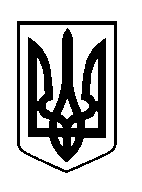 ШОСТКИНСЬКА РАЙОННА РАДАШОСТЕ СКЛИКАННЯСОРОК   ШОСТА  СЕСІЯР І Ш Е Н Н Ям.Шосткавід  27  лютого  2015 рокуПро звіт постійної комісії районної ради мандатної, з питань депутатської етики, законності, правопорядку, охорони прав і свобод громадян, адміністративно-територіальногоустрою та соціального захистуЗаслухавши звіт постійної комісії районної ради мандатної, з питань депутатської етики, законності, правопорядку, охорони прав і свобод громадян, адміністративно-територіального устрою та соціального захисту, керуючись пунктом 8 частини  першої  статті  43 Закону України “Про місцеве самоврядування в Україні”, районна рада вирішила: 1. Звіт постійної комісії районної ради мандатної, з питань депутатської етики, законності, правопорядку, охорони прав і свобод громадян, адміністративно-територіального устрою та соціального захисту  прийняти до відома (додається).   Голова 									 В.А.Притико З В І Тпостійної комісії районної ради мандатної, з питань депутатської етики, законності, правопорядку, охорони прав і свобод громадян, адміністративно-територіального устрою та соціального захисту	Постійна комісія районної ради мандатна, з питань депутатської етики, законності, правопорядку, охорони прав і свобод громадян, адміністративно-територіального устрою та соціального захисту була утворена, як і інші профільні постійні комісії, рішенням районної ради від 24 листопада 2010 року.  До складу комісії увійшло 6 депутатів.  У відповідності до рішення районної ради від 28 лютого 2014 року до складу постійної комісії були внесені наступні зміни: депутат районної ради Вачков О.І. виведений зі складу комісії у зв’язку зі смертю, депутат районної ради Богун В.І. був уведений до складу комісії. Постійну комісію очолює депутат районної ради Литвиновська Лідія  Сергіївна. Заступником голови постійної комісії  обрано депутата районної ради Власка Олександра Едуардовича, секретарем комісії – Башлак Валентину Петрівну. 	У своїй роботі постійна комісія керується Конституцією України, Законами України “Про місцеве самоврядування в Україні”, “Про статус депутатів місцевих рад”, регламентом районної ради, Положенням про постійні комісії районної ради  та іншими нормативними документами.   	За час роботи постійної комісії мандатної, з питань депутатської етики, законності, правопорядку, охорони прав і свобод громадян, адміністративно-територіального устрою та соціального захисту  (з листопада 2010 року по лютий 2015 року)  відбулося 37 засідань комісії, в тому числі 1 спільне засідання з постійною комісією з питань охорони навколишнього природного середовища та агропромислового комплексу.  Загалом за цей період було розглянуто 155 питань, з них: 45 – планові питання, 78 – попередній розгляд питань, що вносяться на розгляд сесії районної ради, 22 – в порядку контролю за ходом виконання рішень районної ради.  	Робота постійної комісії проводиться згідно планів роботи районної ради, а також власних планів, які складаються і затверджуються на півріччя.    Станом на 1.02.2015 р. на контролі постійної комісії знаходиться  чотири  районні програми, а саме: районна програма соціального захисту окремих категорій громадян та фінансової підтримки громадських організацій ветеранів та інвалідів; районна програма соціального захисту населення на 2014-2016 роки; районна програма запобігання і протидії корупції на 2013-2015 роки та програма зайнятості населення Шосткинського району на період до 2017 року. 	Як правило, всі питання, що виносились на розгляд постійної комісії, попередньо вивчались. Це давало можливість більш   кваліфіковано підійти2до тієї чи іншої проблеми, мати необхідний аналіз справ, приймати конкретні, зважені рішення. 	Увійшло до практики роботи постійної комісії заслуховування інформацій депутатів районної ради про хід виконання ними рішень та доручень ради та її органів, роботу в закріплених за ними сільських радах по забезпеченню організації прийому громадян та зміцненню зв’язків районної ради з територіальними громадами сіл, розташованих на території відповідних сільських рад.  Протягом 2012-2014 років були заслухані інформації депутатів районної ради Башлак В.П., Власка О.Е., Вачкова О.І., Гончара В.М., Вронської Т.В., Довбиша Д.Ф., Жидченка В.М., Дебди А.І., Антоневича І.І. та Корха О.І.  В цілому на протязі шостого скликання на засіданні постійної комісії мандатної, з питань депутатської етики, законності, правопорядку, охорони прав і свобод громадян, адміністративно-територіального устрою та соціального захисту про свою роботу прозвітував кожен третій депутат районної ради. 	В порядку контролю на засіданні постійної комісії були розглянуті питання «Про хід виконання районної програми підвищення безпеки дорожнього руху на 2008-2012 роки», «Про хід виконання районної програми взаємодії органів виконавчої влади, органів місцевого самоврядування та інститутів громадянського суспільства на 2011 рік», «Про хід виконання районної програми соціального захисту окремих категорій громадян та фінансової підтримки громадських організацій ветеранів та інвалідів».	Вивчаються і розглядаються на засіданнях постійної комісії питання щодо виконання заходів програм окремими установами та організаціями району, управліннями та відділами  районної державної адміністрації.    Так, на засіданні постійної комісії 22 травня 2014 року  було розглянуто питання «Про хід виконання міськрайцентром зайнятості заходів програми зайнятості населення Шосткинського району на період до 2017 року», 9 вересня 2014 року - «Про хід виконання управлінням соціального захисту населення райдержадміністрації заходів районної програми соціального захисту окремих категорій громадян та фінансової підтримки громадських організацій ветеранів та інвалідів». 	Постійна комісія значну увагу приділяє питанням забезпечення законності, дотримання правопорядку, охорони прав, свобод та законних інтересів громадян на території району.  На засіданнях постійної комісії були розглянуті питання «Про роботу служби дільничних інспекторів міліції Шосткинського міського відділу (по обслуговуванню м.Шостка                      та Шосткинського району) УМВС України в Сумській області по профілактиці правопорушень у населених пунктах району», «Про стан виконання Закону України  «Про звернення громадян» виконавчим апаратом районної ради», «Про хід виконання Районної програми запобігання і протидії корупції на 2013-2015 роки». В ході попереднього вивчення та розгляду питань, які вносяться на розгляд сесії районної ради, членами постійної комісії надавалися конкретні, 3слушні пропозиції до проектів рішень районної ради щодо програм економічного і соціального розвитку Шосткинського району, планів роботи районної ради та галузевих програм. Депутатами районної ради – членами постійної комісії були запропоновані зміни та доповнення до програми соціального захисту окремих категорій громадян та фінансової підтримки громадських організацій ветеранів та інвалідів, до планів роботи районної ради на 2014 та 2015 роки. За пропозицією постійної комісії до плану роботи районної ради на ІІ квартал 2015 року було включене питання «Про хід виконання райдержадміністрацією заходів по підготовці та відзначенню в районі 70-річчя Перемоги в Великій Вітчизняній війні».При цьому при обговоренні тих чи інших питань депутатами – членами постійної комісії ставилися доповідачам конкретні запитання, зокрема, щодо організації соціального обслуговування населення, що в подальшому сприяло вирішенню поставлених питань.  Результативність роботи постійної комісії багато в чому залежить і від активності депутатів. Так, депутати районної ради Литвиновська Л.С., Башлак В.П., Могила В.М.  були присутні майже на всіх засіданнях постійної комісії та на пленарних засіданнях районної ради. Іншим членам постійної комісії слід звернути увагу на стан відвідувань ними засідань постійної комісії.  Депутати районної ради – члени постійної комісії проводять прийом громадян на території сільських рад. Слід зазначити, що члени постійної комісії Литвиновська Л.С., Башлак В.П., Вертієвец В.М., Могила В.М. знають проблеми відповідних територіальних громад і володіють інформацією щодо стану вирішення питань соціально-економічного    розвитку на території населених пунктів сільських рад та постійно намагаються вирішувати наболілі питання, які турбують виборців        району. Швидко плине час. До закінчення каденції ради шостого скликання залишилось майже півроку. Маю надію, що за цей час членам постійної комісії і депутатському корпусу в цілому вдасться вирішити низку актуальних питань сьогодення.  В подальшому сподіваюсь на активну позицію депутатів – членів нашої комісії та на плідну співпрацю з іншими постійними комісіями районної ради, органами місцевого самоврядування та виконавчої влади району, що, в свою чергу, є однією з важливих передумов успішного вирішення широкого кола питань життєдіяльності територіальних громад Шосткинщини.   Голова постійної комісії                                                    Л.С.Литвиновська